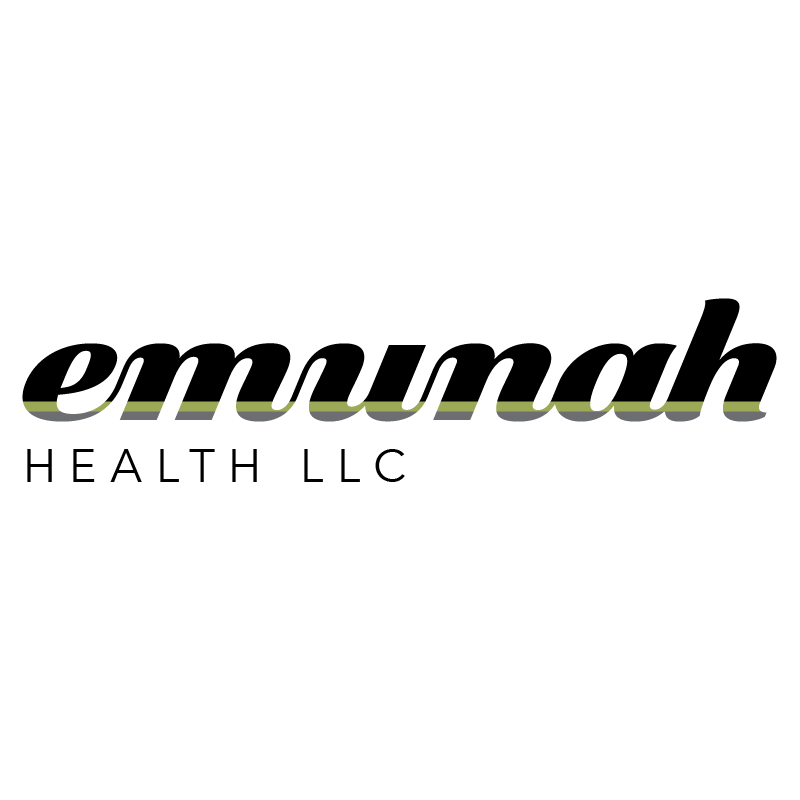 Application to Work With Dr. Seamus AllenName: Phone Number: Email Address: Birthdate: Gender: Occupation: How did you hear of Emunah Health LLC? If a specific person referred you, please include their name. Emunah Health LLC is a top-tier concierge telehealth service to decipher the root cause of chronic diseases and illnesses. Through a health history intake form discussion, lab work, diet modifications and specific supplemental regimens, we go up-stream to tackle disease processes at their source. This can ensure the full scope of the problem is eradicated and recurrence rates are virtually non-existent. Dr. Seamus is passionate and excited to work with you to put your chronic diseases into remission so you can enjoy an elevated quality of life. What are your top health goals in the next 6 months? Be specific. What do you see as the biggest struggle to reaching those goals?Who or what in your life has been negatively impacted as a result of your current health status?What are you most excited about unfolding in your life 6 months from now if you’re looking and feeling your best?Are there other goals you’d like to accomplish in the next 6 months not directly pertaining to health?At Emunah Health LLC, functional medicine lab testing is a key component to objectively determining what’s going on in each patient’s body. This can help tailor-make an approach specific to each person that will directly help their body overcome various ailments. Most kits can be delivered right to your doorstep and can be done in the comfort of your home. Are you willing to have lab work done to assess: levels of inflammation in the body, nutritional status, immune functionality, presence of parasites, heavy metal burdens, yeast overgrowth, etc.?Is there anything else you’d like Dr. Seamus to know?The minimum cost for labs and consults is $3,960. Are you willing and ready to make that investment into your health right now? 